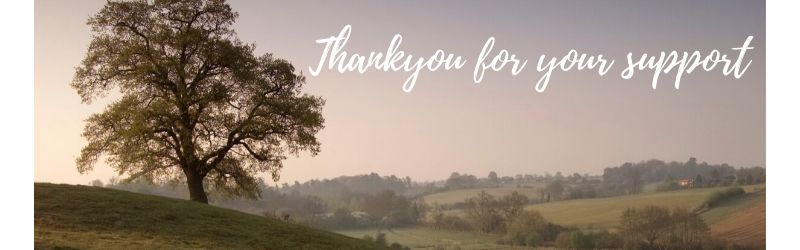 Caught up on our Spring/Summer newspaper yet? >